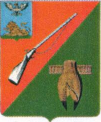 УПРАВЛЕНИЕ ОБРАЗОВАНИЯадминистрации Старооскольскогогородского округа Белгородской областиПРИКАЗ«____» октября  2018 года			№____ Об итогах проведения муниципального этапа  регионального конкурса исследовательских работ, подготовленных с применением технологий 3D-моделированияВо исполнение приказа департамента Белгородской области от 24 сентября 2018 года № 909/14/5448 «О проведении регионального конкурса исследовательских работ обучающихся, подготовленных с применением технологий 3D-моделирования» в период с 15 октября  по 17 октября 2018 года проведен муниципальный этап регионального конкурса исследовательских работ,  подготовленных с применением технологий 3D-моделирования (далее – Конкурс).В Конкурсе приняли участие 11 команд обучающихся в возрасте от 10 до 18 лет представленных образовательными организациями: МБОУ «Средняя общеобразовательная школа №11» (две команды),  МАОУ «Средняя общеобразовательная школа №24 с углубленным изучением отдельных предметов» (две команды), МАОУ «Средняя общеобразовательная школа №40» (три команды), МАОУ «ОК «Лицей №3» (одна команда); МБОУ ««Средняя общеобразовательная школа №17» (2 команды); Муниципальное бюджетное общеобразовательное учреждение «Средняя общеобразовательная школа № 14 им. А.М. Мамонова» (1 команда).В соответствии с положением Конкурс проводился по номинациям: математика, информатика, история, технология, астрономия, география, геометрия, искусство, дисциплины, изучаемые в начальной школе.При оценке работ учитывались требования и критерии положения о Конкурсе.Анализ работ, поступивших для участия в Конкурсе, показал, что 77 % конкурсных работ выполнено на высоком уровне, по актуальной тематике и имеют практическую направленность. На основании вышеизложенногоп р и к а з ы в а ю:Утвердить результаты Конкурса (прилагаются).Наградить грамотами управления образования администрации Старооскольского городского округа победителей и призеров Конкурса.Руководителям образовательных организаций:Проанализировать результаты Конкурса.Учесть результаты Конкурса при распределении стимулирующей части фонда оплаты труда педагогических работников.Контроль за исполнением данного приказа возложить на заместителя начальника управления образования администрации Старооскольского городского округа Л.В. Илюк.Начальник управления образования	 администрации Старооскольского городского округа                                                        С.В. Халеева Д.А. Какуева,22-12-62А.В.Быковская,24-82-77Итоговый протокол  проведения муниципального этапа регионального конкурса исследовательских работ,подготовленных с применением технологий 3D-моделированияГРАМОТАНАГРАЖДАЕТСЯкомандаМБОУ «Средняя общеобразовательная школа №13»,победитель (призёр II или III степени)муниципального этапа регионального  конкурса исследовательских работ,подготовленных с применением технологий 3D-моделирования в номинации«Математика»Руководитель Сидорова Наталья Ивановна, учитель биологии(или Руководители: Сидорова Наталья Ивановна, учитель биологии, Смирнова Татьяна Владимировна, учитель географии)Начальник управления образования администрации Старооскольского городского округа                              С.В. Халеева Приказ управления образования администрацииСтарооскольского городского округаот «____»  октября 2018  года № _____г. Старый Оскол2018 годУтверждены приказом  управления образования администрации Старооскольского городского округа от «     » октября 2018 года   №                                                                                                                            №п/пФ.И.О. руководителейФ.И.обучающихсяНаименование образовательной организации Название работыСумма баллов(max – 50 баллов, 45 - 50 – победитель,36 – 44 – призёр II  степени,25 – 35 – призёр III степени)СтатусДисциплины, изучаемые в начальной школеДисциплины, изучаемые в начальной школеДисциплины, изучаемые в начальной школеДисциплины, изучаемые в начальной школеДисциплины, изучаемые в начальной школеДисциплины, изучаемые в начальной школеДисциплины, изучаемые в начальной школе1Герасимова Наталья Михайловна, Кузнецова Наталья Юрьевна,Колбина Валентина ЛеонидовнаМишуров РоманКовальчук АлександрТокмаков КонстантинКузик КириллРогов МаксимКозлов АртемМуниципальное бюджетное общеобразовательное учреждение «Средняя общеобразовательная школа №11»Почему мы переходим на зеленый свет светофора26Участник2.Герасимова Наталья Михайловна,ЗыбцеваТатьяна ВасильевнаСухина ПолинаАртыкбаев ЯрославПоложенцев АртемМитькина АринаПивоварова ЕлизаветаПлясова АнастасияМуниципальное бюджетное общеобразовательное учреждение «Средняя общеобразовательная школа №11»Разнообразие форм кроны деревьев дендропарка «Ильины»34Призер 3 степениИнформатикаИнформатикаИнформатикаИнформатикаИнформатикаИнформатикаИнформатика1.Гаврин Дмитрий АнатольевичДанилушкин Андрей Хайдук ГеоргийМитюков АлександрЩукин ДенисЖабкин НикитаШляхов АндрейМуниципальное автономное общеобразовательное учреждение «Средняя школа №40»Создание 3D принтера на базе Arduino49ПобедительИсторияИсторияИсторияИсторияИсторияИсторияИстория1.Косенко Максим ИвановичАртюшкин РоманКириченко АртемМамедов Мехди Рафит ОглыМуниципальное бюджетное общеобразовательное учреждение « Средняя общеобразовательная школа №17»История советского автопрома34Призер 3 степениМатематикаМатематикаМатематикаМатематикаМатематикаМатематикаМатематика1.Мягкий Олег ВикторовичВетрова ОлесяГоловашова АлинаЛихушин РоманСимаков АлександрЧасовских ЕгорМуниципальное автономное общеобразовательное учреждение «Средняя общеобразовательная школа №24»33Призер 3 степениТехнологияТехнологияТехнологияТехнологияТехнологияТехнологияТехнология1.Гаврин Дмитрий АнатольевичЕфременко ОлегСвиридова ЕкатеринаЮревич АнастасияХайдук ГеоргийМитюков АлександрЖабкин НикитаМуниципальное автономное общеобразовательное учреждение «Средняя школа №40»3 D- технологии в кулинарии46Призер 2 степениАстрономияАстрономияАстрономияАстрономияАстрономияАстрономияАстрономия1.Гребнев Владимир БорисовичЧеховская АленаБеседин ПавелГорожанкина ДарьяШтейнбек ВладиславКосолапова ЕкатеринаМуниципальное автономное общеобразовательное учреждение «ОК «Лицей №3»3D-карта созвездий Северного полушария49ПобедительГеографияГеографияГеографияГеографияГеографияГеографияГеография1.Кушнерева Галина Юрьевна,Гражданкина Маргарита ОлеговнаМальцев КириллЛитвякова АнастасияФранк ИльяГузенко ДенисБогданов АндрейМуниципальное бюджетное общеобразовательное учреждение « Средняя общеобразовательная школа №17»«Древние окаменелости живых организмов, обитавших на территории Старооскольского городского округа в меловой период»24УчастникГеометрияГеометрияГеометрияГеометрияГеометрияГеометрияГеометрия1Руис Максим МариовичАшурматова КаринаКиселева МаринаКосарев МатвейПопов ТимофейЧута ВикторияМуниципальное автономное общеобразовательное учреждение «Средняя общеобразовательная школа №24»Художественная геометрия в танграм34Призер 3 степени2.Соколатова Лилия ИвановнаГельгорн АнастасияКовалева ДарьяМартынова АнастасияСлипец АртемЧаплыгина ЕлизаветаШумилова ДианаМуниципальное бюджетное общеобразовательное учреждение «Средняя общеобразовательная школа №14 им. А.М.Мамонова»Мир детской игрушки: взгляд сквозь стереометрию35Призер 3 степениИскусствоИскусствоИскусствоИскусствоИскусствоИскусствоИскусство1Гаврин Дмитрий АнатольевичДанилушкин Андрей Хайдук ГеоргийМитюков АлександрЩукин ДенисЖабкин НикитаШляхов АндрейМуниципальное автономное общеобразовательное учреждение «Средняя школа №40»Адаптивные технологии в создании духовых инструментов46Призер 2 степени